klasa VII                 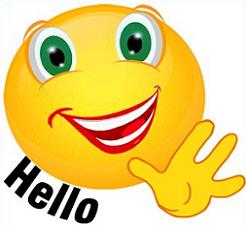 Wykonaj zadania ze strony 42 z dokumentu pdf przesłanego 15 kwietnia na klasową pocztę.Zadania należy wykonać do 22 maja. e-mail anna.iwanieckopaczewska@wp.pl	angielskizaskorska@wp.plZachęcamy do kontaktu w razie wątpliwości i pytań.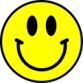 Pozdrawiamy!   Anna Iwaniec-KopaczewskaAgnieszka Zaskórska